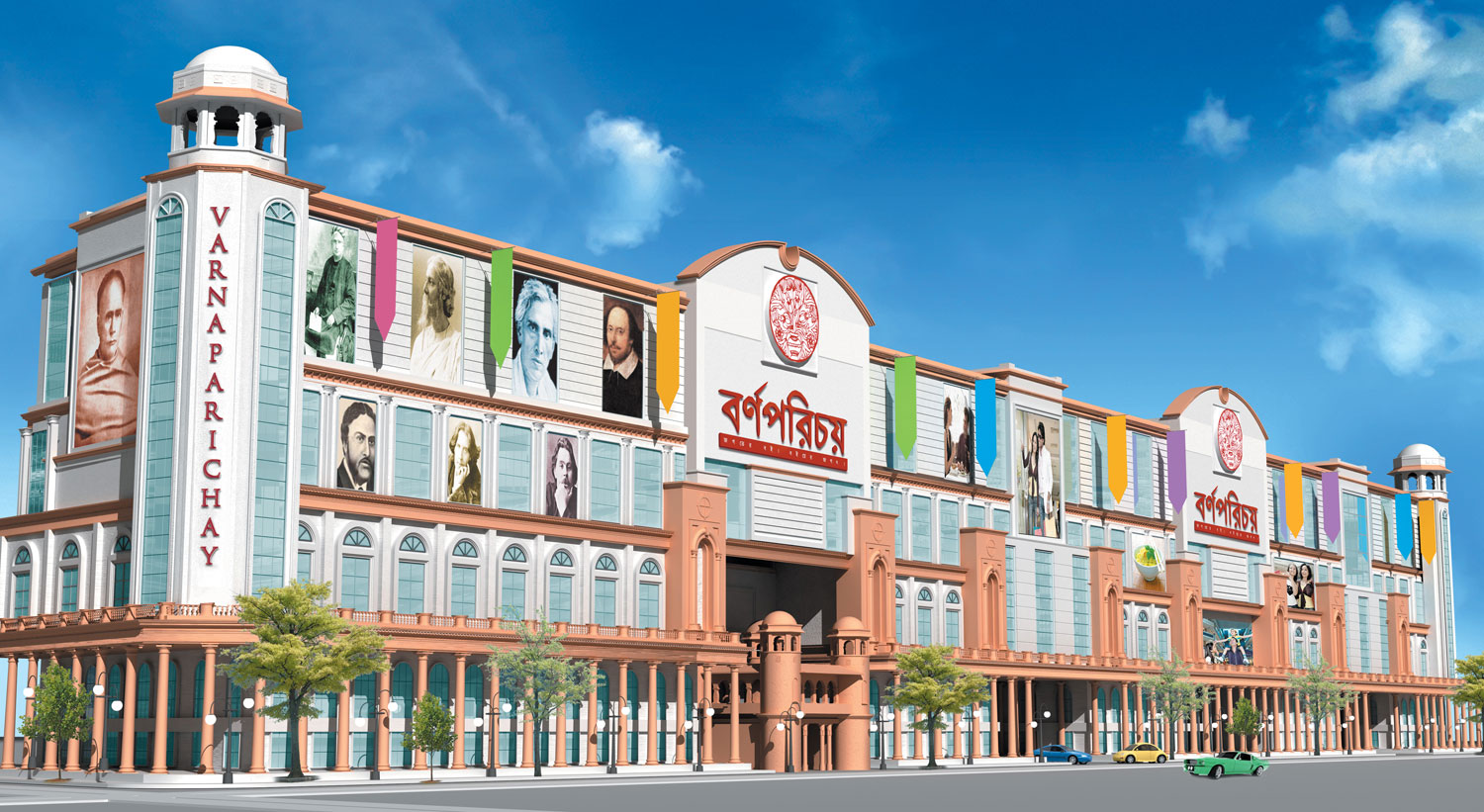 DETAILED EXPRESSION OF INTEREST16th July, 2020IN THE MATTER OFBARNAPARICHAY BOOK-MALL PRIVATE LIMITEDInvitation for Expression of Interest to submit Resolution Plan(s) pursuant to Regulation 36A of Insolvency and Bankruptcy Board of India (Insolvency Resolution Process for Corporate Person) Regulations, 2016. Issued by:-CA Vishal Sharma, Resolution Professional Partner, AAA Insolvency Professionals LLP Mobile 9830038176Case E Mail: barnaparichaybookmall@aaainsolvency.comIBBI Registration no: IBBI/IPA-001/IP-P00264/2017-2018/10508IBBI Registered E-Mail: vishal@dvaonline.inDate: 16th July, 2020.DISCLAIMERThis Invitation for Expression of Interest to submit Resolution Plan(s) (hereinafter referred asInvitation) is issued by Mr.Vishal Sharma, Insolvency Professional, having registration no: IBBI/IPA-001/IP-P00264/2017-18/10508, appointed as the resolution professional (hereinafter referred to as RP) of (Barnaparichay Book-Mall Pvt. Ltd.) (Corporate Debtor), acting on the instructions of Committee of Creditors (CoC) of the Corporate Debtor for general information purposes only, without regard to any specific objectives, suitability, financial situations and needs of any particular person. This document does not constitute or form part of and should not be construed as an offer or invitation for the sale or purchase of securities or any of the businesses or assets described in it or as a prospectus, offering circular or offering memorandum or an offer to sell or issue or the solicitation of an offer to buy or acquire securities or assets of the Corporate Debtor or any of its subsidiaries or affiliates in any jurisdiction or as an inducement to enter into investment activity. No part of this Invitation, nor the fact of its distribution, should form the basis of, or be relied on in connection with, any contract or commitment or investment decision whatsoever. Nothing in this document is intended by the RP to be construed as legal, accounting, financial, regulatory or tax advice. It is hereby clarified that if any resolution plan (or the terms thereof) which is received by the RP is not pursuant to or in accordance with the provisions of this Invitation and/or such plan is not in accordance with the terms and conditions set out in this Invitation, then such resolution plan may not be considered eligible for evaluation by the CoC. By accepting this Invitation, the recipient acknowledges and agrees to the terms set out in this Invitation. This document is personal and specific to each applicant and does not constitute an offer or invitation or solicitation of an offer to the public or to any other person within or outside India.This document is neither an agreement nor an offer by the resolution professional or the members of CoC to the resolution applicant(s) or any other person. The purpose of this document is to provide interested parties with information that may be useful to them in submission of Expression of Interest to submit the resolution plan with respect to the Corporate Debtor.Recipients of the data / information are suggested to exercise their own judgment and verify facts and information before taking any decision without any recourse to the RP or any of the professionals engaged by the RP. The RP is not in a position to evaluate the reliability or completeness of the information obtained. Accordingly, the RP cannot expresses opinion or any other form of assurance on the historical or prospective financial statements, management representations or other data of the Corporate Debtor included in or underlying the accompanyinginformation.No statement, fact, information (whether current or historical) or opinion contained herein or as part of the inviting and accepting Expression of Interest should be construed as a representation or warranty, express or implied, of the Resolution Professional or the Corporate Debtor or the members of CoC (or their advisors); and none of the Resolution Professional, Corporate Debtor, the members of the CoC (including their advisors) or any other persons/entities shall be held liable for the authenticity, correctness or completeness of any such statements, facts or opinions and any such liability is expressly disclaimed. This document has not been approved and will or may not be filed, registered or reviewed or approved by any statutory or regulatory authority in India. This document may not be all inclusive and may not contain all of the information that the recipient may consider material. The recipient acknowledges that it will be solely responsible for its own assessment of the market and the market position of the Corporate Debtor and that it will conduct its own analysis and be solely responsible for forming its own view of the potential future performance of the business of the Corporate Debtor.The recipient, must not use any information disclosed to it as part of this Invitation or otherwise to cause an undue gain or undue loss to itself or any other person. The recipient must comply with its confidentiality obligations as outlined here and insider trading laws, if applicable, and agrees to protect all intellectual property of the Corporate Debtor, whether registered or otherwise, it may have access to and will not share or disclose any confidential information with third parties.By accepting this document, the recipient accepts the terms of this disclaimer notice, which forms an integral part of this document and the terms of this document. Further, no person shall be entitled under any law, statute, rules or regulations or tort, principles of restitution or unjust enrichment or otherwise to claim for any loss, damage, cost or expense which may arise from or be incurred or suffered on account of anything contained in this document, the documents / information provided otherwise, including the accuracy, adequacy, authenticity, correctness, completeness or reliability of the information or opinions contained in this document and as stated above and any assessment, assumption, statement or information contained therein or deemed to form part of this document, and the Resolution Professional, the Corporate Debtor, members of CoC and their advisors, affiliates, directors, employees, agents and other representatives do not have any responsibility or liability for any such information or opinions and therefore, any liability or responsibility is expressly disclaimed.The issue of this document does not imply that the  RP  or the  members of  CoC are bound to select an applicant as a successful/shortlisted prospective resolution applicant‖ post submission of Expression of Interest. This document is neither assignable nor transferable by a resolution applicant. Each applicant shall bear all its costs associated with or relating to the preparation and submission of its Expression of Interest, including but not limited to preparation, copying, postage, delivery fees, expenses associated with any demonstrations or presentations which may be required by Resolution Professional or CoC or any other costs incurred in connection with or relating to its Expression of Interest.This document and information contained herein or disclosed pursuant to the terms of this document or any part of such information do not constitute or purport to constitute any advice or information in publicly accessible media and should not be printed, reproduced, transmitted, sold, distributed or published by the recipient without prior written approval from the Resolution Professional.TABLE OF CONTENTS(BARNAPARICHAY BOOK-MALL PVT. LTD.)Invitation for Expressions of Interest to submit Resolution Plan pursuant to Regulation 36A of Insolvency and Bankruptcy Board of India (Insolvency Resolution Process for Corporate Person) Regulations, 2016BARNAPARICHAY BOOK-MALL PRIVATE LIMITED (“Corporate Debtor”) was incorporated on 07-05-2007 with Registrar of Companies, Kolkata as private limited company. The Company is engaged in the development and execution of Barnaparichay Book Mall, a commercial real estate project in College Street, Kolkata. It is a wholly owned subsidiary of M/s. Bengal Shetler Housing Development Limited.By an order dated 09th August, 2019, the Hon’ble Bench (Kolkata) of NCLT commenced Corporate Insolvency Resolution Process (‘CIRP’) in respect of the Company as per the provisions of the IBC. The CIRP of Corporate Debtor has been initiated as per the provisions of the IBC by one of the financials creditors, viz., Asset Reconstruction Company (India) Limited.The application was moved before the Hon’ble Bench (Kolkata) of NCLT and was admitted by the order of NCLT with reference no. C.P (IB) No. 1219/KB/2018 on 9th August, 2019. The NCLT vide its above-mentioned order appointed Mr. Vishal Sharma, Partner, AAA Insolvency Professionals LLP as the Interim Resolution Professional (IRP), in accordance with Section 16 of  The Insolvency Bankruptcy Code, 2016 (Code). The CoC in its first meeting held on 12-09-2019 decided to confirm his appointment as Resolution Professional of the Corporate Debtor.The Committee of Creditors (“CoC”) through Resolution Professional (“RP”) is in the process of identifying a prospective Resolution Applicant(s) for Barnaparichay Book-Mall Private Limited.Pursuant to the provisions of section 25(2)(h) of IBC read with Regulation 36A of Insolvency and Bankruptcy Board of India (Insolvency Resolution Process for Corporate Person) Regulations, 2016 (“CIRP Regulations”), brief particulars of the invitation for expression of interest (“EOI”) in Form G was published on 23-10-2019, 06-12-2019, 21-01-2020 and 06-03-2020 to invite for submission of Expression of Interest from interested and eligible Prospective Resolution Applicants (“PRA”).Pursuant to the provisions of section 25(2)(h) of IBC read with Regulation 36A of CIRP Regulations this detailed Invitation (“Invitation”) to Form G is issued by the undersigned.The interested parties shall submit the EOI in a sealed cover envelope by Final date and time of the submission of the EOI at below mentioned address through speed/registered post or by hand delivery. The envelope should be super scribed as "EOI for Barnaparichay Book-Mall Private Limited”.The eligibility criteria, detailed terms and conditions, format for submission of the EOI and format of Confidentiality Undertaking is provided herewith the detailed Invitation for EOI.Post receipt of EOI, access to Virtual Data Room will be provided to the shortlisted applicant after receipt of confidentiality undertaking as per section 29(2) of the IBC, at the sole discretion of Resolution Professional / Committee of Creditors.All the EOI(s) received will be reviewed by the Resolution Professional as well as the CoC and thereafter further information/documents related to the process will be provided to the shortlisted parties.For clarification, if any, please contact the undersigned at the address given below.Address: Mousumi Co. Op. Housing Society, 15B, Ballygunge Circular Road, Ground Floor, Kolkata- 700019.Project specific e-mail ID- barnaparichaybookmall@aaainsolvency.comELIGIBILITY CRITERIAPursuant to Sub-Regulation (4) of Regulation 36A of the CIRP Regulations, the PRA must fulfill the following criteria as approved by the CoC at its meeting held on October 21, 2019 and March 03, 2020.The PRA being an individual/firm/body Corporate (Category 1) should have minimum net worth (at individual or group level) of INR 10 crores (Rupees Ten Crores only) as per last audited Financial Statement.The PRA being PE funds/Financial Institution/NBFC‟s/Other Financial Investors/Alternate Investment Funds (Category 2) should have minimum asset under management or loan portfolio (at individual or group level) of INR 100 crores  (Rupees One Hundred Crores only), as per the last audited Financial Statement.In case of a joint venture or consortium or an SPV representing or including any of the participants from Category 1 or 2 above, then the minimum net-worth of INR 10 crores (Rupees Ten Crores Only) for Category 1 and minimum Assets under Management or loan portfolio of INR 100 crores (Rupees One Hundred Crores Only) for Category 2, as per the last audited Financial Statement.The Resolution Applicant may preferably be from Construction Industry/Group.The Interested parties shall submit the EOI as per the prescribed format attached along with certified true copies of their Audited Financial Statements and Income tax return for last 3 years or since inception if, incorporated in the immediately preceding three years.The interested parties shall also submit the following documents along with EOIKYC details applicable as the case may be (Individual/Corporate/Financial Institution/Funds/PE Funds),ownership details of the resolution applicant and its group entities (if any),indication on sources of  fund,Net-worth certificate, AUM certificate, as the case may be,Memorandum of Association, Articles of Association or any other applicable Corporate Documents and any other relevant documents in a sealed envelope.TERMS & CONDITIONSA. Preliminary terms & conditions for submission of EOI:Unconditional Expression of Interest (“EOI”) shall be submitted in accordance with Regulation 36A of CIRP Regulations in the format provided herein this Invitation along with the required Annexures.PRA shall along with Expression of Interest submit (a) certified true copies of their Audited Financial Statements of last 3 years, i.e.  FY 2017 ,  FY 2018 &  FY 2019 or since inception if incorporated in the immediately preceding three years along with Income tax return and computation of total income (b) Proof of address, (c) copy of PAN card (d) certified true copies of Constitutional documents and (e) certified true copy of Board resolution in case of Corporate Person. PRA shall also submit relevant KYC details applicable as the case may be (Individual/Corporate/Financial Institution/Funds/PE Funds).Refundable Process Participation Deposit: The PRA shall pay a refundable process participation deposit EMD 1 of INR 10 lakhs (Rupees ten lakhs only)  along with  the application for EOI by way of Demand Draft/ Bankers cheque in the name of Barnaparichay Book-Mall Private Limited payable at par, which will be refundable to all the PRAs within 1 month from the date of approval of Resolution Plan or rejection of Resolution Plan(s) where no plan is approved by CoC at its meeting held for that purpose. Exception: Where the Resolution plan of the resolution applicant is approved by CoC, the process participation deposit provided by the said Successful Resolution Applicant shall be adjusted towards payment due as per the approved Resolution PlanCommittee of Creditors  shall provide for Refundable Earnest Money Deposit (EMD 2) required to be paid by a resolution applicant at the time ofsubmission of the resolution plan. The amount for EMD 2 shall be disclosed in the RFRP to be shared with the Prospective Resolution Applicants.Committee of Creditors shall also provide for performance security payable by the resolution applicant at the time of approval of the resolution plan in form of bank guarantee to the financial creditors in the resolution plan. The performance security will be payable within 15 days from the date of intimation by resolution professional about approval by COC to the Successful Resolution Applicant. The amount of performance security will be disclosed in the RFRP to be shared with the Prospective Resolution Applicants.Further the said process participation deposit shall not bear any interest.The PRA is not required to pay any fee or any non-refundable deposit for submission of Expression of Interest.PRA shall along with the EOI submit an undertaking that it meets the criteria specified by the committee under clause (h) of sub-section (2) of section 25 of IBC i.e. the Eligibility Criteria provided in this Invitation on page no. 9; and relevant records in evidence of meeting the eligibility criteria;PRA shall also submit an undertaking that it does not suffer from any ineligibility under section 29A of IBC. In line with the same the PRA shall submit the relevant information and records to enable an assessment of ineligibility as per Section 29A of IBC. A copy of the undertaking is marked as Annexure-F.Ineligibility norms under section 29A of the IBC:-The extract of Section 29A of the IBC is reproduced herein below: “Section 29A of IBC: Persons not eligible to be resolution applicantA  person  shall  not  be  eligible  to  submit  a  resolution  plan, if  such  person, or  any  other person acting jointly or in concert with such person—is an undischarged insolvent;is a wilful defaulter in accordance with the guidelines of the Reserve Bank of  India issuedunder the Banking Regulation Act, 1949 (10 of 1949);at the time of submission of the resolution plan has an account, or an account of a corporate debtor under the management or control of such person or of whom such person is a promoter, classified as non-performing asset in accordance with the guidelines of the Reserve Bank of India issued under the Banking Regulation Act, 1949 (10 of 1949) or the guidelines of a financial sector regulator issued under any other law for the time being in force, and at least a period of one year has lapsed from the date of such classification till the date of commencement of the corporate insolvency resolution process of the corporate debtor:Provided that the person shall be eligible to submit a resolution plan if such person makes payment of all overdue amounts with interest thereon and charges relating to non- performing asset accounts before submission of resolution plan:Provided further that nothing in this clause shall apply to a resolution applicant where such applicant is a financial entity and is not a related party to the corporate debtor.Explanation I- For the purposes of this proviso, the expression "related party" shall not include a financial entity, regulated by a financial sector regulator, if it is a financial creditor of the corporate debtor and is a related party of the corporate debtor solely on account of conversion or substitution of debt into equity shares or instruments convertible into equity shares, prior to the insolvency commencement date.Explanation II.— For the purposes of this clause, where a resolution applicant has an account, or an account of a corporate debtor under the management or control of such person or of whom such person is a promoter, classified as non-performing asset and such account was acquired pursuant to a prior resolution plan approved under this Code, then, the provisions of this clause shall not apply to such resolution applicant for a period of three years from the date of approval of such resolution plan by the Adjudicating Authority under this Code.has been convicted for any offence punishable with imprisonment –for two years or more under any Act specified under the Twelfth Schedule; orfor seven years or more under any law for the time being in force:Provided that this clause shall not apply to a person after the expiry of a period of two years from the date of his release from imprisonment:Provided further that this clause shall not apply in relation to a connected person referred to in clause (iii) of Explanation I;is disqualified to act as a director under the Companies Act, 2013 (18 of 2013):Provided that this clause shall not apply in relation to a connected person referred to in clause (iii) of Explanation I;is prohibited by the Securities and Exchange Board of India from trading in securities or accessing the securities markets;has been a promoter or in the management or control of a corporate debtor in which a preferential transaction, undervalued transaction, extortionate credit transaction or fraudulent transaction has taken place and in respect of which an order has been made by the Adjudicating Authority under this Code:Provided that this clause shall not apply if a preferential transaction, undervalued transaction, extortionate credit transaction or fraudulent transaction has taken place prior to the acquisition of the corporate debtor by the resolution applicant pursuant to a resolution plan approved under this Code or pursuant to a scheme or plan approved by a financial sector regulator or a court, and such resolution applicant has not otherwise contributed to the preferential transaction, undervalued transaction, extortionate credit transaction or fraudulent transaction;has executed a guarantee in favour of a creditor in respect of a corporate debtor against which an application for insolvency resolution made by such creditor has been admitted under this Code and such guarantee has been invoked by the creditor and remains unpaid in full or part;is subject to any disability, corresponding to clauses (a) to (h), under any law in a jurisdiction outside India; orhas a connected person not eligible under clauses (a) to (i).Explanation[I]. — For the purposes of this clause, the expression "connected person" means—any person who is the promoter or in the management or control of the resolution applicant; orany person who shall be the promoter or in management or control of the business of the corporate debtor during the implementation of the resolution plan; orthe holding company, subsidiary company, associate company or related party of a person referred to in clauses (i) and (ii):Provided that nothing in clause (iii) of Explanation I shall apply to a resolution applicant where such applicant is a financial entity and is not a related party of the corporate debtor:Provided further that the expression "related party" shall not include a financial entity, regulated by a financial sector regulator, if it is a financial creditor of the corporate debtor and is a related party of the corporate debtor solely on account of conversion or substitution of debt into equity shares or instruments convertible into equity shares, prior to the insolvency commencement date;Explanation II—For the purposes of this section, "financial entity" shall mean the following entities which meet such criteria or conditions as the Central Government may, in consultation with the financial sector regulator, notify in this behalf, namely:—a scheduled bank;any entity regulated by a foreign central bank or a securities market regulator or other financial sector regulator of a jurisdiction outside India which jurisdiction is compliant with the Financial Action Task Force Standards and is a signatory to the International Organisation of Securities Commissions Multilateral Memorandum of Understanding;any investment vehicle, registered foreign institutional investor, registered foreign portfolio investor ora foreign venture capital investor, where the terms shall have the meaning assigned to them in regulation 2 of the Foreign Exchange Management (Transfer or Issue of Security by a Person Resident Outside India) Regulations, 2017 made under the Foreign Exchange Management Act, 1999 (42 of 1999);an asset reconstruction company register with the Reserve Bank of India under section 3 of the Securitisation and Reconstruction of Financial Assets and Enforcement of Security Interest Act, 2002 (54 of 2002);an Alternate Investment Fund registered with Securities and Exchange Board of India;such categories of persons as may be notified by the Central Government.PRA shall along with the Expression of Interest for submission of Resolution Plan submit an undertaking that it shall intimate the Resolution Professional forthwith if it becomes ineligible under Section 29A of the IBC at any time during the Corporate Insolvency Resolution Process.PRA shall along with the Expression of Interest submit an undertaking that every information and records provided in the Expression of Interest is true and correct and discovery of any false information and record at any time will render the applicant ineligible to submit Resolution Plan, forfeit any refundable deposit and attract penal actions under IBC.PRA shall along with the Expression of Interest submit an undertaking to the effect that it shall maintain Confidentiality of the information and shall not use such information to cause any undue gain or loss to itself or any other person and comply with the requirements under sub- section (2) of section 29. (Format of Confidentiality Undertaking is provided as per Annexure- D)Sd/-CA Vishal SharmaResolution Professional Barnaparichay Book-Mall Private LimitedReg. No. IBBI/IPA-001/IP-P00264/2017-2018/10508Date: 16-07-2020.Place: Kolkata(Note: RP/CoC reserves the  right to cancel or modify the process/ application without assigning any reason and without any liability whatsoever. This is not an offer document.)FORMAT OF SUBMISSION OF EOI[On the Letterhead of the Entity Submitting the EOI]EXPRESSION OF INTERESTDate:  	To,Mr. Vishal SharmaResolution Professional of Barnaparichay Book-Mall Private Limited  Mousumi Co. Op. Housing Society, 15B, Ballygunge Circular Road, Ground Floor,   Kolkata- 700019.Subject:	 Expression of Interest (“EOI”) for submitting Resolution Plan   Barnaparichay Book-Mall Private Limited (“Corporate Debtor”)Dear Sir,In response to the public advertisement dated 16th July, 2020 (“Advertisement”) inviting Expression of Interest (EOI) for submission of resolution plans (“Resolution Plan”) as per the provisions of the Insolvency and Bankruptcy Code, 2016 (“IBC”) and Insolvency and Bankruptcy Board of India (Insolvency Resolution Process of Corporate Persons) Regulations, 2016, we confirm that we have understood the eligibility criteria mentioned in the detailed invitation for EOI. We further confirm that we meet the necessary thresholds and criteria mentioned therein and submit our EOI for submission of a Resolution Plan for the Corporate Debtor.We hereby declare that we are not an ineligible person to be resolution applicant as prescribed under Section 29A of IBC. An undertaking to that effect is annexed along with this EOI. We have also provided the necessary information as required in prescribed formats in Annexure A to E.We affirm that the information furnished by us in this EOI and in the Annexures A to E, including documentary proofs, is true, correct, complete, and accurate and discovery of any false information or record at any time render the applicant ineligible to submit resolution plan, forfeit any refundable deposit and attract penal action under the Code. Further, we acknowledge that:The Resolution Professional (“RP”) reserves the right to determine whether we qualify for the submission of the Resolution Plan and that the RP reserves the right to reject the EOI submitted by us without assigning any reason whatsoever and without any liability to the Applicant; andThe RP reserves the right to request for additional information/documents from us for the purposes of the EOI.Information Memorandum/access to virtual data room will be provided after submitting a confidentiality undertaking as per Section 29(2) of IBC.Sincerely yours,For and on behalf of [Insert the name of the entity submitting the EOISignature:  	Name of Signatory:Designation:Company Seal/Stamp1: In case of Consortium Applicant the EOI shall be signed by the nominated lead and details as per Annexure C to be provided.2: The person signing the EOI and other supporting documents should be an authorised signatory supported by necessary board resolutions/authorization letter.ANNEXURE A[On the Letterhead of the Entity Submitting the EOI]Details by PRA towards fulfilling Eligibility CriteriaNote: The applicant shall submit the documentary proofs as a part of this Annexure A.ANNEXURE - B                                                        [On the Letterhead of the Entity Submitting the EOI]                                              GENERAL INFORMATION OF PRAName and Address of the PRA:Name:Registered and Corporate Address:Telephone No:Fax:Email:Date of Incorporation:Constitution of the PRA: [Individual/firm/Company/Body Corporate/Joint Venture/Consortium/SPV OR Financial Institutions / Funds/ PE Investors]Experience in construction industry (if any):Past experience in acquisition / turnaround of stressed assets (if any):Overview of management:Contact Person:Name:Designation:Telephone No:Email:Individual /firm/ Group/Company Profile:Individual /firm/ Group/Company/Joint Venture/Consortium/SPV OR Financial Institutions / Funds / PE Investors Profile: Financial Profile (consolidated / standalone as applicable): [Note: The Group / Company/individual/firm profile should necessarily include net worth and revenue numbers of the preceding three years. Where the entity submitting the EOI is a financial investor/ fundentity, please additionally provide details pertaining to assets under management for the preceding three years and the committed funds available as on 31 March 2019 for investment in Indian assets. In case of   a joint venture or consortium or an SPV then should necessarily include net worth and revenue numbers of the preceding three years or provide details pertaining to assets under management for the preceding three years and the committed funds available as on 31 March 2019 for investment in Indian assets of each of the partners of the Joint venture/consortium/SPV]For Individual/Firm/Body Corporate/CompanyIn the event the original financials of the PRA are drawn in a currency other than INR then RBI reference rate as on the date of financial statements shall be used for conversion into Indian Rupees. If rate for that particular date is unavailable immediately preceding available rate shall be considered. Such rate of conversion must be mentioned.For Financial Institutions / Funds / PE Investors/ARCFor Joint venture / Consortium/ SPVORHistory if any, of the Company or affiliates of the Company being declared a “willful defaulter”, “non-cooperative borrower” and / or “non- performing asset”:Ownership Details:Proof of Identity and Address:Note: Applicant shall submit the following documentary proofs as a part of this Annexure B:Applicable to Individual/Firms / Body CorporateAudited financial statements for last 3 financial years along with certificate from Statutory Auditor or Chartered Accountant or Company Secretary or equivalent in the jurisdiction of incorporation of the Company certifying net worth and turnover of the last 3 financial years.Copy of Certificate of Registration and latest Constitutional Documents of the ApplicantApplicable to Financial Institutions / Funds / PE Investors/ ARCCertificate from Statutory Auditor or Chartered Accountant or Company Secretary or equivalent in the jurisdiction of incorporation certifying Assets under management as on end of last three financial years;Documentary evidence for Funds available for deployment as on March 31, 2019.Audited financial statements for last 3financial yearsCopy of Certificate of Registration and latest Constitutional Documents of the ApplicantApplicable to Joint Venture / Consortium/ SPVAudited financial statements for last 3 financial years along with certificate from Statutory Auditor or Chartered Accountant or Company Secretary or equivalent in the jurisdiction of incorporation of the Company certifying net worth and turnover of the last 3 financial years. OR Certificate from Statutory Auditor or Chartered Accountant or Company Secretary or equivalent in the jurisdiction of incorporation certifying Assets under management as on end of last three financial years;Audited financial statements for last 3 financial yearsCopy of Certificate of Registration and latest Constitutional Documents of the Applicant.(Note):In case of Consortium Applicant, the details set out above are to be provided for each member of the ConsortiumIn case of Joint Ventures/ SPV EoIs, the details set out above are to be provided for each  of  the entities / groups submitting each joint EOI.ANNEXURE C[On the Letterhead of the Entity Submitting the EOI]Details of Joint Venture / Consortium/ SPV Members:ANNEXURE D [On Stamp paper of Rs 100/-]CONFIDENTIALITY UNDERTAKINGFor sharing of Information Memorandum and access to virtual data-roomThis	confidentiality	undertaking	has	been		signed				by M/s 								,	a	Resolution Applicant as per section 5 sub-section (25) of Insolvency and Bankruptcy Code, 2016, having its office at 												acting through Mr./Ms. 			,	the	authorized		signatory/ authorized representative (which expression shall, unless repugnant to the context, include its successors in business, administrators in business, administrators, Insolvency professional, liquidator and assigns or legal representative) on 	day of 	, 2019 and submitted to Mr. CA Vishal Sharma, an Insolvency Professional having registration no. IBBI/IPA-001/IP-P00264/2017-2018/10508.WHEREAS M/s Barnaparichay Book-Mall Private Limited, a company registered under Companies, Act, 1956 (thereafter referred as corporate debtor”) is under Corporate Insolvency Resolution Process vide Hon‟ble NCLT Kolkata Bench order no. C.P. (IB). No. 1219/KB/2018 dated 09th August, 2019 under the Insolvency and Bankruptcy Code, 2016 and CA Vishal Sharma, an Insolvency Professional having registration no. IBBI/IPA-001/IP-P00264/2017-2018/10508 was appointed as Interim Resolution Professional of Corporate Debtor vide aforesaid order. The Committee of Creditors at its first meeting held on 12th September 2019 resolved vide e-voting concluding on 18th September 2019 to confirm the appointment of CA Vishal Sharma, as Resolution Professional (“RP”) of Barnaparichay Book-Mall Private Limited.AND WHEREAS RP has prepared Information Memorandum as per section 29 (1) of Insolvency & Bankruptcy Code, 2016 and Regulation 36 of Insolvency and Bankruptcy Board of India (Insolvency Resolution Process for Corporate Persons) Regulations, 2016 in respect of Corporate Debtor.AND WHEREAS RP is required to share the Information Memorandum and shall provide access to all relevant information to the resolution applicant after receiving an undertaking from such Resolution Applicant to the effect that such resolution applicant shall maintain confidentiality of the information and shall not use such information to cause an undue gain or undue loss to itself or any other person and comply with the requirements under section 29(2) of Insolvency & Bankruptcy Code, 2016.THEREFORE, the above named Resolution Applicant hereby provides following undertaking to CA Vishal Sharma, Resolution Professional, Barnaparichay Book-Mall Private Limited: -WE HEREBY DECLARE and undertake that we will not divulge any part of the information contained in Information Memorandum of corporate debtor, prepared as per section 29 (1) of Insolvency & Bankruptcy Code, 2016 and Regulation 36 of Insolvency and Bankruptcy Board of India (Insolvency Resolution Process For Corporate Persons) Regulations, 2016 and any other relevant information that may be made accessible pursuant to section 29 (2) of Insolvency and Bankruptcy Code, 2016 by the Resolution Professional by way of a virtual data room or any other mode created in that regard, through oral or written communication or through any mode to anyone and the same shall constitute “Confidential Information”. Any information or documents generated or derived by the recipients of Confidential Information that contains, reflects or is derived from any Confidential Information shall also be treated as Confidential Information and shall ensure that all Confidential Information is kept safe and secured at all times and is protected from any theft or leakage.WE FURTHER undertake and declare that the Confidential Information shall be kept secret and confidential by us and shall be used solely as allowed under the Insolvency & Bankruptcy Code, 2016 and we shall not use such information to cause an undue gain or undue loss to our self or any other person and shall comply with the requirements under section 29(2) of Insolvency & Bankruptcy Code, 2016 and comply with provisions of law for the time being in force relating to confidentiality and insider trading; and shall protect any intellectual property of the corporate debtor which we may have access to. We shall take all necessary steps to safeguard the privacy and confidentiality and shall secure that no person acting on our behalf or ourselves divulge or disclose or use any part of the relevant information or not to share relevant information with third parties unless section 29 clauses (a) and (b) of sub-section (2) are complied with where relevant information shall include the financial position of the corporate debtor, all information related to disputes by or against the corporate debtor and any other matter pertaining to the corporate debtor as may be specified.WE FURTHER:agree to use such measures and / or procedures as it uses in relation to its own most highly confidential information to hold and keep in confidence any and all such Confidential Information;shall ensure compliance with Applicable Laws and specifically with the Insolvency and Bankruptcy Code and Insolvency and Bankruptcy Board of India (Insolvency Resolution Process for Corporate Persons) Regulations, 2016, with respect to Confidential Information received pursuant to the Resolution Process;shall take all reasonable steps and measures to minimize the risk of disclosure of Confidential Information by ensuring that only such representatives who are expressly authorized by it and whose duties require them to possess the Confidential Information shall have access to the Confidential Information on a need-to-know basis;shall ensure that the Confidential Information will not be copied or reproduced or transmitted by any means and in any form whatsoever (including in an externally accessible computer or electronic information retrieval system) by us or our authorized representative, except for sharing of Confidential Information as required in relation to this document, as decided by the us or our Representative from time to time.shall immediately destroy and permanently erase all Confidential Information upon the rejection of Resolution Plan by the Committee of Creditors and/or Hon‟ble National Company Law Tribunal (“NCLT”) under Section 31(1) of the Insolvency & Bankruptcy Code, 2016 or upon an order for liquidation of the corporate debtor being passed by the Hon‟ble NCLT under Section 33 of the Insolvency & Bankruptcy Code, 2016 ;WE FURTHER agree that no representation or warranty has been provided by the RP in relation to the authenticity or adequacy of the information provided pursuant to the information memorandum, including Confidential Information, nor would have any claim against the RP or the Corporate Debtor nor shall have any responsibility or liability whatsoever, whether in contract, tort or otherwise, for any direct, indirect or consequential loss and / or damage, loss of use, loss of production or loss of profits or interest costs or in respect of any information provided in the Information Memorandum or any other relevant information.WE FURTHER understand and agree that the Expression of Interest will be evaluated by the RP / the Committee of Creditors of the Corporate Debtor based on the information provided by us along with the Expression of Interest to determine our eligibility to submit Resolution Plan(s) forInsolvency Resolution Process of the Corporate Debtor. The RP / the CoC reserve the right to determine at their sole discretion, whether we qualify for the submission of the Resolution Plan and may not shortlist the Expression of Interest submitted by us without assigning any reason whatsoever;WE FURTHER agree that the RP / the CoC reserve the right to request for additional information or clarification from us for the purposes of the Expression of Interest and we shall promptly comply with such requirements. Failure to satisfy the queries of RP / CoC may lead to rejection of our submission pursuant to the Expression of Interest; and Submission of Expression of Interest alone does not automatically entitle us to participate in the next stage of the Resolution process.WE FURTHER declare and undertake that we shall be responsible for any breach of obligations under this confidentiality undertaking and shall indemnify M/s Barnaparichay Book-Mall Private Limited and/or Mr. Vishal Sharma, the Resolution Professional, for any loss or damage(s) caused to it by virtue of any default from our side in compliance to the aforesaid conditions.Signed for and on behalf ofM/s  	By   	(Name and Designation)ANNEXURE E[On the Letterhead of the Entity Submitting the EOI]FORMAT OF UNDERTAKING FOR SITE VISITDate:To,CA Vishal Sharma                  Reg. No. IBBI/IPA-001/IP-P00264/2017-2018/10508The Resolution ProfessionalIn the matter of Barnaparichay Book-Mall Private LimitedSubject: Visit of the site of Barnaparichay Book-Mall Private Limited situated at ……………………………….Sir,I, 	, a director/designated partner /partner /lead member /Individual/authorized signatory/authorized representative of M/s 	PRA in the matter of Barnaparichay Book-Mall Private Limited, duly authorized on behalf of the PRA (which expression shall, unless repugnant to the context, include its successors in business, administrators in business, administrators, Insolvency professional, liquidator and assigns or legal representative) herebysign this undertaking on   day  of 	, 2019 and do hereby agree and undertake as under:-WHEREAS M/s Barnaparichay Book-Mall Private Limited, (CIN: U74994WB2007PTC115564), a company registered under Companies, Act, 1956 (thereafter referred as Corporate Debtor) is under Corporate Insolvency Resolution Process vide Hon‟ble NCLT, Kolkata Bench’s order no. C.P.(IB) No. 1219/ KB/2018 dated 09th August 2019 and CA Vishal Sharma, Insolvency Professional having registration no. IBBI/IPA-001/IP-P00264/2017-2018/10508 was appointed as the Interim Resolution professional of the Corporate Debtor. The Committee of Creditors at its first meeting held on 12th September, 2019 resolved vide e-voting which concluding on 18th September, 2019 at 3.00 pm IST to continue the appointment of CA Vishal Sharma, as Resolution Professional (“RP”) in the matter of Barnaparichay Book-Mall Private LimitedAND WHEREAS the RP upon the request of the prospective applicant pursuant to Advertisement issued for Inviting Expression of Interest on 16-07-2020 has agreed to allow the PRA (which expression shall, unless repugnant to the context, include its successors in business, administrators in business, administrators, Insolvency professional, liquidator and assigns or legal representative) along with any expert appointed by the PRA, if any,  to  visit  the  site of the Corporate Debtor situated at …………..UNDERTAKINGOnly the following directors/designated partners /partners /Members of Consortium/Individual/authorized signatory/authorized representative of the Resolution Applicant shall be visiting the conducting the site-visit Property:Mr. 	, [Designation];Mr. 	, [Designation];[Add more if required]A duly certified copy of the board resolution and/or duly executed letter of authorization authorizing the persons listed in (1) above along with their KYC documents of all shall be provided along with this undertaking at least 2 (two) business days in advance.We shall make our own arrangements including accommodation, travel, food etc. for such visit. All costs and expenses incurred in relation to such Visit will be borne by us and we hereby agree that no such cost shall be reimbursed to us.We shall carry out our own complete due diligence in respect of the Corporate Debtor and shall be deemed to have full knowledge of the condition of the Site, relevant documents, information, etc. whether or not we actually inspects the units or verify the documentation, if any, provided by the Corporate Debtor/ the Resolution Professional or his authorized representative.We shall abide by all the instructions, rules, policies and terms and conditions as prescribed by the Corporate Debtor and mentioned at the Site.We including our authorized representatives shall not damage or cause to be damaged, the Property or even litter at the premises of the Property.We shall not carry along with it/them any substance which in its nature is likely to cause potential hazards in the premises of the Site.We will not cause any loss or damage to the property in any manner or affect the public tranquility.We /or our authorized representative(s) shall not visit the Site without seeking prior permission from the Resolution Professional.We further agree and undertake that:-The Resolution Professional, Corporate Debtor, members of Committee of Creditors and/or any of its representatives shall not be responsible for any loss, injury or damage to person, property, or otherwise in connection with this visit of mine and my team, any accommodation, transportation or other services, resulting directly or indirectly from any act of GOD, dangers, fire, accident, breakdown in machinery or equipment, breakdown of transport, wars, civil disturbances, strikes, riots, thefts, pilferages, epidemics, or any other causes.We will not divulge any part of the information in relation to the Site or the visit thereof, through oral or written communication or through any mode to anyone other than as may be required under applicable law or pursuant toany order or decision of a governmental authority.Any information or documents generated or derived by the recipients of the information in relation to the visit of the Units shall be kept safe and secured at all times and shall protected from any theft or leakage.We shall maintain confidentiality of the information derived during the visit of the Site and shall not use such information to cause an undue gain or undue loss to our self or any other person and comply with provisions of law for the time being in force relating to confidentiality and insider trading;We shall protect any intellectual property of the corporate debtor which we may have access to and shall take all necessary steps to safeguard its privacy and confidentiality.We agree that no representation or warranty has been provided by the Resolution Professional in relation to the authenticity or adequacy of the information provided during the visit of the Site, nor would have any claim against the Resolution Professional or the Corporate Debtor, nor shall have any responsibility or liability whatsoever, whether in contract, tort or otherwise, for any direct, indirect or consequential loss and / or damage, loss of use, loss of production or loss of profits or interest costs or in respect of any information provided during the visit of the property.We shall be responsible for any breach of obligations under this undertaking and shall indemnify Barnaparichay Book-Mall Private Limited and/or CA Vishal Sharma, the Resolution Professional, for any loss or damage(s) caused to it by virtue of any default from our side in compliance to the aforesaid conditions.This	undertaking	is	binding	upon	me/us	heirs,	executors, administrators/successor or successors as assigns.Date this 	day of 	.Signed for and on behalf ofM/s  	by 	(Name and Designation)                                 ANNEXURE- F                           [On the Letterhead of the Entity Submitting the EOI]Information required for verification of eligibility as prescribed under section 29A of Insolvency & Bankruptcy Code, 2016 and Regulation 38(3) of the IBBI (Insolvency Resolution Process for Corporate Persons), Regulations, 2016ANNEXURE- G         [On Stamp paper of Rs. 100/-]                   DECLARATION AND UNDERTAKINGDate:To,Mr. Vishal Sharma Resolution ProfessionalIn the matter of Barnaparichay Book-Mall Private LimitedSub: Disclosure of eligibility under section 29A of the Insolvency and Bankruptcy Code, 2016 and declaration for submitting Expression of Interest/Resolution Plan.Dear Sir,I 	hereby submit this declaration for 	 under Section 29A of the Insolvency and Bankruptcy Code, 2016 (“Code”) as inserted by the Insolvency and Bankruptcy Code (Amendment) Act, 2018:I have understood the provisions of section 29A of the Code as inserted by the Insolvency and   Bankruptcy   Code    (Amendment)   Ordinance,   2017.    I   confirm    that neither 		nor	any	person	acting	jointly 		 or any person who is a promoter or in the management or control of 			or any person acting jointly with 	:is an undischarged insolvent;is a willful defaulter in accordance with the guidelines of the Reserve Bank of India issued under the Banking Regulation Act, 1949 (10 of 1949);at the time of submission of the resolution plan has an account, or an account of a corporate debtor under the management or control of such person or of whom such person is a promoter, classified as non-performing asset in accordance with the guidelines of the Reserve Bank of India issued under the Banking Regulation Act, 1949 (10 of 1949) or the guidelines of a financial sector regulator issued under any other law for the time being in force, and at least a period of one year has lapsed from the date of such classification till the date of commencement of the corporate insolvency resolution process of the corporate debtor:has been convicted for any offence punishable with imprisonment –for two years or more under any Act specified under the Twelfth Schedule; orfor seven years or more under any law for the time being in force:is disqualified to act as a director under the Companies Act, 2013 (18 of 2013):is prohibited by the Securities and Exchange Board of India from trading in securities or accessing the securities markets;has been and/or is a promoter or in the management or control of a corporate debtor in which a preferential transaction, undervalued transaction, extortionate credit transaction or fraudulent transaction has taken place and in respect of which an order has been made by the Adjudicating Authority under this Code:has executed a guarantee in favour of a creditor in respect of a corporate debtor against which an application for insolvency resolution made by such creditor has been admitted under this Code and such guarantee has been invoked by the creditor and remains unpaid in full or partis subject to any disability, corresponding to clauses (a) to (h), under any law in a jurisdiction outside India; orhas a connected person not eligible under clauses (a) to (i)I therefore, confirm that 	is eligible under Section 29A of the Insolvency and Bankruptcy Code, 2016 (“Code”) as inserted by the Insolvency and Bankruptcy Code (Amendment) Act, 2018 to submit a resolution plan for Barnaparichay Book-Mall Private Limited.I undertake on behalf of 	, that during the Resolution Process, no person who would be considered as Connected Person and is not eligible to submit resolution plan under section 29A of Insolvency and Bankruptcy Code, 2016 and the regulation 38 of IBBI (Insolvency Resolution Process of Corporate Persons) regulations, 2016 shall be engaged in the management and control of corporate debtor.I declare and undertake that in case 	becomes ineligible at any stage during the Corporate Insolvency Resolution Process, it would inform the Resolution Professional forthwith on becoming ineligible.I also  undertake that in case 	becomes ineligible at any time after submission of the Refundable Process Participation fees/EMD/Further deposit, then the Refundable Process Participation fees/EMD/Further deposit would be forfeited and the same would be deposited in the account of Barnaparichay Book-Mall Private Limited.	I also further undertake that the offer and/or resolution plan will remain binding unless rejected by the COC and/or Resolution Plan.I confirm that the said declaration and disclosure is true and correct.(DEPONENT)VERIFICATIONI, the deponent above, do hereby solemnly declare and affirm that the above statement given by me is true and correct to the best of my knowledge and belief and nothing stated above is false or misrepresentation or misleading.(DEPONENT)ANNEXURE- H(On The Letterhead of the Resolution Applicant) CONFIDENTIALITY UNDERTAKINGThis   confidentiality   undertaking   has   been signed by 			, a Resolution	Applicant,	having	its	office		at 				    acting through Mr./Ms. 		, the authorized signatory / authorized representative (which expression shall, unless repugnant to the context, include its successors in business, administrators in business, administrators, insolvency professional, liquidator and assigns or legal representative) on 	day of 		, 2019 and submitted to Mr. Vishal Sharma, an Insolvency Professional having registration no. IBBI/IPA-001/IP-P00264/2017-2018/10508, who is acting as Resolution Professional (RP) vide order of Hon’ble NCLT, Kolkata Bench on 09th August, 2019 of Barnaparichay Book-Mall Private Limited, a company registered under Companies, Act, 1956 (thereafter referred as (Corporate Debtor) under Corporate Insolvency Resolution Process pursuant to Hon‟ble NCLT Kolkata Bench order dated 09th August, 2019.THEREFORE, in line with the Regulation 36A (7) of the Insolvency and Bankruptcy Board of India (Insolvency Resolution Process for Corporate Persons) Regulations, 2016, the Resolution Applicant hereby declares and undertakes as follows:WE HEREBY DECLARE AND UNDERTAKE that we meets the criteria specified by the committee under clause (h) of sub-section (2) of section 25 of the Insolvency and Bankruptcy Code, 2016;WE FURTHER UNDERTAKE AND DECLARE that we do not suffer from any ineligibility under section 29A of the Insolvency and Bankruptcy Code, 2016 to the extent applicable;WE FURTHER UNDERTAKE AND DECLARE that we shall intimate the Resolution Professional forthwith if it becomes ineligible at any time during the corporate insolvency resolution process;WE FURTHER UNDERTAKE AND DECLARE that every information and records provided by us in expression of interest is true and correct and discovery of any false information or record at any time will render the applicant ineligible to submit resolution plan, forfeit any refundable deposit, and attract penal action under the Insolvency and Bankruptcy Code, 2016; andWE FURTHER UNDERTAKE AND DECLARE that we shall maintain confidentiality of the information and shall not use such information to cause an undue gain or undue loss to itself or any other person and comply with the requirements under sub-section (2) of section 29 of the Insolvency and Bankruptcy Code, 2016;PROVIDED THAT nothing contained in this Confidentiality Undertaking shall apply to any disclosure: (i) required by us by the order of a court of competent jurisdiction or an appropriate regulatory, statutory or judicial authority; (ii) of any information which is in the public domain otherwise than as a result of a breach of this Confidentiality Undertaking, or (iii) by us to our legal and other professional advisors.Signed on behalf ofM/s  	by  	(Name and Designation) Authorised SignatorySr. no.ParticularsPage No.1.Invitation72.Eligibility Criteria93.Terms and Conditions104.Format of submission of EOI165.Annexure A– Details by PRA towards fulfillingeligibility criteria186.Annexure B- General information of PRA207.Annexure C- Details of Joint Venture / Consortium/SPV Members (where applicable)248.Annexure D- Format of Confidentiality Undertaking for sharing of Information Memorandum and accessto virtual data-room259.Annexure E- Format of Undertaking for Site visit2910.Annexure F- Information required for verification ofeligibility as prescribed under section 29A3411.Annexure G- Undertaking for Section 29A3712.Annexure H- Undertaking for the submission ofExpression of Interest40S. NoEligibilityCriteriaDetails of PRA1Individual/firm/body Corporate (“Category 1”)Minimum net worth (at individual or group level) of INR XX crore/- (Rupees 	Only) as per latest audited Financial Statementof Financial year  	OROROROR2PE funds/ FinancialInstitution/NBFC‟s/ Other Financial Investors/ Alternate Investment Funds (“Category 2”)Minimum	asset	under management / loan portfolio (at individual  or  group  level)  of  INR 	/- (Rupees   	  only) as per latest audited Financial Statement of Financial year 	3In case of a joint venture or consortium or an SPV representing or including any of the participants from Category 1 or 2above,Minimum net worth (at individual or group level) of INR XX crore/- (Rupees 	Only) for Cat gory 1 and Minimum		assetunder  management/ loan portfolio (at individual or group	level)	of	INR 	/- (Rupees   	 only) for Category 2.ANDANDANDAND4PRA shall not be an ineligible person as prescribed under Section 29A of the Insolvency and Bankruptcy Code, 2016.PRA shall not be an ineligible person as prescribed under Section 29A of the Insolvency and Bankruptcy Code, 2016.5A refundable  process  participation  deposit  of  INR 10,00,000/- (Rupees Ten Lacs Only) shall be paid along with the application for EOI by way of Demand Draft/Bankers cheque in the name of  Barnaparichay Book-Mall Private Limited payable at par, which will be refundable to all the PRAs within 1 month from the date of approval of Resolution plan or rejection of Resolution Plan(s) where no plan is approved by CoC at its meeting held for that purpose.Exception: Where the Resolution plan of the resolution applicant is approved by CoC, the process participation deposit provided by the said―Successful Resolution Applicant‖ shall be adjusted towardspayment due as per the approved Resolution Plan.INR CroresFY 18-19FY 17-18FY 16-17RevenueNet worthINR CroresFY 18-19FY 17-18FY 16-17Assets undermanagementINR CroresFY 18-19FY 17-18FY 16-17RevenueNetworthINR CroresFY 18-19FY 17-18FY 16-17Assets undermanagementName of the Member% of share in theConsortium/joint VentureNominated as Lead (Y/N)S.NoInformation RequiredAnswers by Resolution ApplicantsDocuments attached in support (Self- attested/ digitizedcopies over email)I.Whether the resolution applicant or any of its connected persons** is declared as undischarged insolvent under any law in India or injurisdiction outside India.II.Whether the resolution applicant or any of its connected persons are declared as, wilful defaulter(s) by RBI under Banking Regulation Act,1949III.Whether any bank account(s) of the resolution applicant or any of its connected persons has been classified as "non-performing asset" (NPA) under Banking Regulation Act, 1949, at least one year before the commencement of the CIRP ofthe Corporate DebtorIV.Whether the resolution applicant or any of its connected persons has been convicted for any offence punishable with imprisonment oftwo years or more, under laws ofIndia and/or any law in jurisdictionoutside IndiaV.Whether the resolution applicant (if an individual) or any of its connected persons is disqualified to act as a director under theCompanies Act, 2013VI.Whether the resolution applicant or any of its connected persons, prohibited by SEBI from trading in securities or accessing the securitiesmarketVII.Whether the resolution applicant or any of its connected persons has executed any enforceable guarantee in favour of a creditor of a corporate person against which CIRP is initiated under IBC, 2016by such creditorVIII.Whether the resolution applicant or any of its connected persons has been a promoter or in the management or control of a corporate debtor in which transactions under Section 43, 45, 50 and 66 has taken place and in respect of which an order has been made by the adjudicating authority under Insolvency & BankruptcyCode, 2016.IX.Details of Holding Company*** (ifany) of Resolution Applicant [same as Sr. No. 3A]X.Details of Subsidiary Company*** (if any) of Resolution Applicant[same as Sr. No. 3A]XI.Details of Associate Company***(if any) of Resolution Applicant [same as Sr. No. 3A]XII.Details of any other 'related party' of the resolution applicant for which the answer to queries at Sr.No. 7 to 13 is in assertive.